Gmail Basics Guide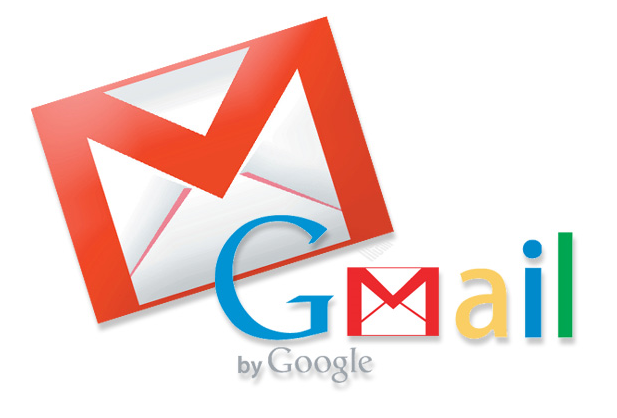 By Corliss Bittar